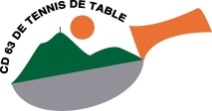 COMITE DEPARTEMENTAL DE TENNIS DE TABLE4, rue de la Grolière,63100 Clermont-FerrandTél : 04 73 25 04 33e-maïl : cd63tt@cd63tt.comSTAGE DEPARTEMENTAL SENIORS – VETERANSMoins de 1000 pointsDate : 4 janvier 2020 de 14h à 18h – Lieu : ARTENIUM de CEYRAT Pour vous inscrire, veuillez remplir le formulaire ci-dessous et le renvoyer au Comité départemental (par mail ou par courrier).  Les inscriptions sont enregistrées par ordre d’arrivée au Comité Départemental. Après la date limite, les inscriptions ne seront prises en compte que si des places restent disponibles.Le coût du stage est de 6 euros (facturé directement aux clubs). En cas d’inscription directe, il convient de prévenir vos dirigeants de votre participation au stage.DEMANDE DE PARTICIPATION AU STAGE DEPARTEMENTALdu  4 JANVIER 2020 de 14h à 18h – à l’ARTENIUMA renvoyer au Comité départemental Tennis de Table - 4, rue de La Grolière - 63100 Clermont-Fd ou par mail : cd63tt@cd63tt.comavant le 27 Décembre 2019NOM :  	PRENOM : 	DATE DE NAISSANCE :	CLUB : 	N° LICENCE* :	POINTS : 	*la licence (promo ou traditionnelle) doit être obligatoirement validée le jour du stage.Souhaite participer au stage organisé par le Comité Départemental.Date : Signature :EN CAS DE DEFECTION PREVENIR LE PLUS RAPIDEMENT POSSIBLELE COMITE AU 04 73 25 04 33